Ολυμπιακό άθλημα:ΠάληΤο άθλημα που θα σας παρουσιάσω είναι η πάλη. Πρώτα απ’ όλα  θα ήθελα να σας πω πως  πήρε χρυσό μετάλλειο ο Στέλιος Μυγιάκης το 1980  στην  ελληνορωμαϊκή πάλη. Η ιστορία του αθλήματος  ξεκινά από τους αρχαίους Έλληνες. Στο άθλημα αυτό  δύο άνδρες πάλευαν και ο αθλητής που συγκέντρωνε τους περισσότερους πόντους στο τέλος του αγωνίσματος νικούσε.  Τον νικητή τον θεωρούσαν πολύ σπουδαίο.Στις μέρες μας έχουμε την ελληνορωμαϊκή πάλη. Οι κανόνες είναι οι εξής:Στην ελληνορωμαϊκή πάλη απαγορεύεται το κράτημα του αντιπάλου κάτω από τον γοφό, οι τρικλοποδιές και γενικότερα η χρισημοποίηση των ποδιών σε οποιαδήποτε εκτέλεση άσκησης.ΤΕΛΟΣΑγγελική Ιωάννου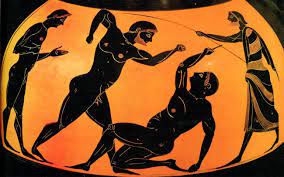 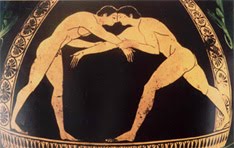 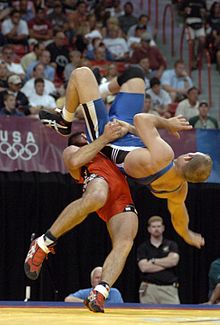 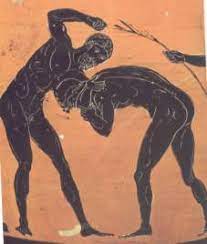 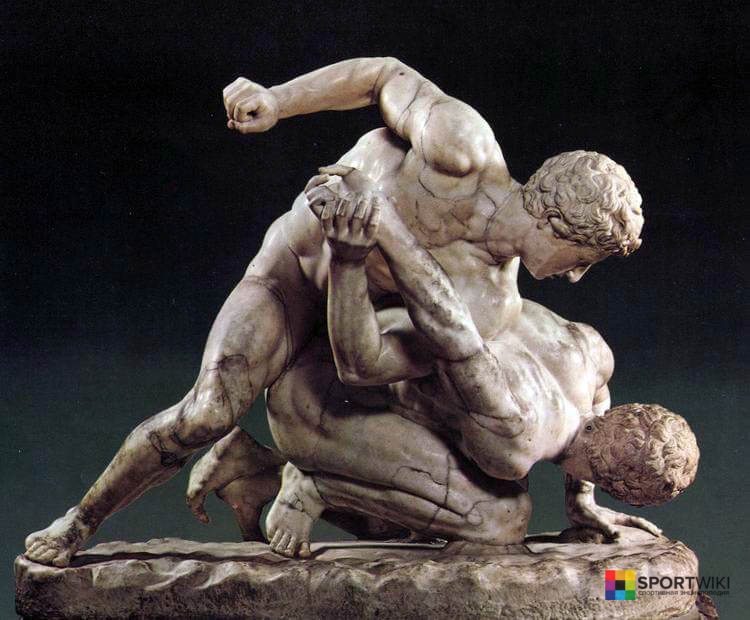 